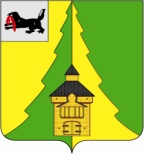 Российская Федерация	Иркутская область	Нижнеилимский муниципальный район	АДМИНИСТРАЦИЯ			ПОСТАНОВЛЕНИЕОт « 05 » мая  2016г.   № 312  	г. Железногорск-ИлимскийОб осуществлении администрацией Нижнеилимского муниципального  района полномочий поселений района по обеспечению малоимущих  граждан, проживающих в поселениях и нуждающихся в улучшении жилищных  условий, жилыми помещениями в соответствии с жилищным законодательством, организация строительства и содержаниямуниципального жилищного фонда, создание условий для жилищного строительства созданию условий для организации досуга и обеспеченияжителей поселений услугами организации культуры; организации в границах поселенийэлектро-, тепло-, газо- и водоснабжения населения, водоотведения, снабжения населениятопливом.     В соответствии со статьей 86 Бюджетного кодекса Российской Федерации, Федеральным законом от 06.10.2003 № 131-ФЗ «Об общих принципах организации местного самоуправления в Российской Федерации, Порядком заключения соглашений между органами местного самоуправления муниципального образования «Нижнеилимский район» и органами местного самоуправления отдельных поселений, входящих в состав Нижнеилимского района, о передаче осуществления части полномочий по решению вопросов местного значения, утвержденным Решением Думы Нижнеилимского муниципального района от 27.11.2014 г. № 507, руководствуясь статьей 11 Устава муниципального образования «Нижнеилимский район», администрация Нижнеилимского муниципального района ПОСТАНОВЛЯЕТ1. Установить расходные обязательства муниципального образования «Нижнеилимский район» по осуществлению переданных администрации Нижнеилимского муниципального района полномочий поселений по обеспечению малоимущих граждан, проживающих в поселениях и нуждающихся в улучшении жилищных  условий, жилыми помещениями в соответствии с жилищным законодательством, организация строительства и содержания муниципального жилищного фонда, создание условий для жилищного строительства, созданию условий для организации досуга и обеспечения жителей поселений услугами организации культуры, организации в границах поселений электро-, тепло-, газо- и водоснабжения населения, водоотведения, снабжения населения топливом.2. Осуществлять финансовое обеспечение расходных обязательств за счет и в пределах иных межбюджетных трансфертов из бюджетов поселений, предоставляемых бюджету Нижнеилимского муниципального района на указанные цели на соответствующий финансовый год.3. Объем иных межбюджетных трансфертов, необходимых для осуществления передаваемых полномочий определяется Соглашениями, заключенными между администрацией Нижнеилимского муниципального района и администрациями поселений Нижнеилимского района.4. Наделить сектор строительства администрации Нижнеилимского муниципального района функциями по исполнению  вышеуказанных полномочий, в том числе:4.1. Видимское городское поселение:4.1.1. обеспечение малоимущих граждан, проживающих в поселениях и нуждающихся в улучшении жилищных  условий, жилыми помещениями в соответствии с жилищным законодательством, организация строительства и содержания муниципального жилищного фонда, создание условий для жилищного строительства;4.1.2. оказание технической помощи по корректуре проекта СДК на 100 мест в п.Каймоновский и получению заключения государственной экспертизы по результатам проверки достоверности определения сметной стоимости объекта.4.2. Рудногорское городское поселение:4.2.1. координационная работа (оказание содействия в оформлении документации, работа с Министерством жилищной политики и энергетики Иркутской области) в рамках реализации мероприятий подпрограммы «Модернизация объектов ЖКХ Иркутской области» госпрограммы «Развитие ЖКХ Иркутской области»;4.2.2. исполнение функций заказчика по строительству водозаборных сооружений и водоводов в п.Рудногорск.4.2.3. обеспечение малоимущих граждан, проживающих в поселениях и нуждающихся в улучшении жилищных  условий, жилыми помещениями в соответствии с жилищным законодательством, организация строительства и содержания муниципального жилищного фонда, создание условий для жилищного строительства;4.2.4. совместное исполнение с заказчиком функций по строительству и (или) приобретению, реконструкции жилых помещений для переселения граждан из непригодного для проживания жилищного фонда.5. Отделу бухгалтерского учета и отчетности администрации Нижнеилимского муниципального района:1)  осуществлять учет расходования средств иных межбюджетных трансфертов;2) составлять и вести бюджетную смету на выполнение полномочий поселений района по обеспечению малоимущих граждан, проживающих в поселениях и нуждающихся в улучшении жилищных  условий, жилыми помещениями в соответствии с жилищным законодательством, организации строительства и содержания муниципального жилищного фонда, созданию условий для жилищного строительства, созданию условий для организации досуга и обеспечения жителей поселений услугами организации культуры, организации в границах поселений электро-, тепло-, газо- и водоснабжения населения, водоотведения, снабжения населения топливом.6. Настоящее постановление подлежит официальному опубликованию и распространяется на правоотношения, возникшие с 01.01.2016.7. Положения настоящего постановления вводятся в действие ежегодно одновременно с вступлением в силу решения Думы поселения о бюджете на очередной финансовый год при условии, если указанным решением  предусмотрено предоставление иных межбюджетных трансфертов бюджету муниципального образования «Нижнеилимский район» на осуществление администрацией Нижнеилимского муниципального района соответствующих полномочий поселений.8. Контроль за исполнением настоящего постановления возложить на заместителя мэра по вопросам экономики и финансам Козак Г.П.Мэр района                                                               М.С. Романов          Рассылка: в дело-2; Цвейгарт В.В., Финансовое управление, сектор строительства, отдел бух. учета.Исп.Шакитская т.30652